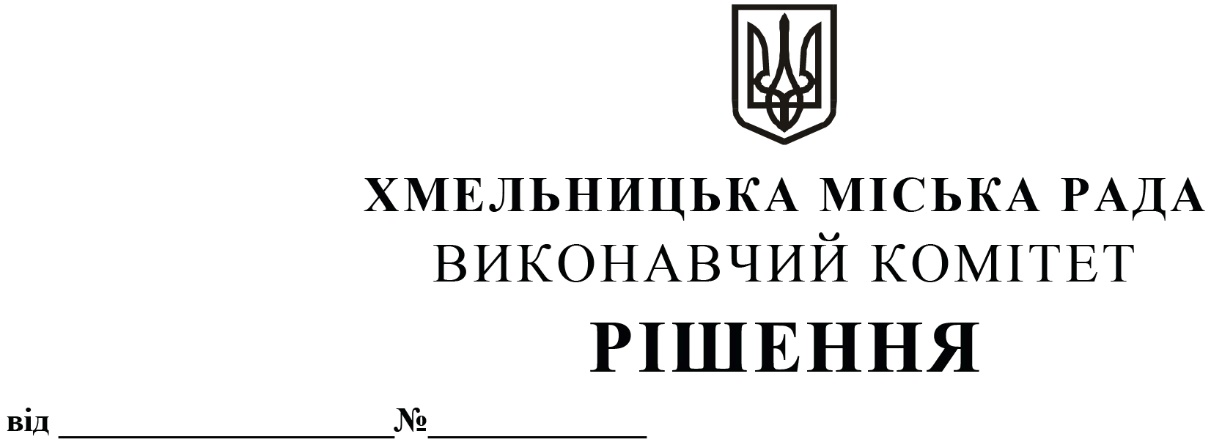 Про внесення на розгляд сесії міської ради пропозиції щодо призначення персональних премій Хмельницької міської ради для кращих педагогічних працівників закладів дошкільної, загальної середньої та позашкільної освіти міста Хмельницького у 2020 році Розглянувши подання Департаменту освіти та науки Хмельницької міської ради та протокол засідання комісії щодо призначення персональних премій Хмельницької міської ради для кращих педагогічних працівників закладів дошкільної, загальної середньої та позашкільної освіти міста Хмельницького у 2020 році від 05.06.2020 року, відповідно до Положення про персональні премії Хмельницької міської ради для кращих педагогічних працівників закладів дошкільної, загальної середньої та позашкільної освіти міста Хмельницького, затвердженого рішенням п’ятнадцятої сесії Хмельницької міської ради від 27.12.2007 року № 7 «Про персональні премії Хмельницької міської ради для кращих педагогічних працівників закладів дошкільної, загальної середньої та позашкільної освіти міста Хмельницького» зі змінами, затвердженими рішенням позачергової сорок першої сесії Хмельницької міської ради від 29.04.2020 року № 8, керуючись Законом України «Про місцеве самоврядування в Україні», виконавчий комітет міської ради  ВИРІШИВ:Внести на розгляд сесії міської ради пропозицію про призначення з 01.09.2020 року персональних премій Хмельницької міської ради для кращих педагогічних працівників закладів дошкільної, загальної середньої та позашкільної освіти міста Хмельницького у 2020 році згідно з додатком.Контроль за виконанням рішення покласти на секретаря міської ради М. Кривака, Департамент освіти та науки Хмельницької міської ради.Міський голова                                                                                       О. СИМЧИШИНДодаток до рішення виконавчого комітетувід «___»_____________2020 року  №____СПИСОКкращих працівників закладів дошкільної, загальної середньої та позашкільної освіти міста Хмельницького на призначення персональних премій Хмельницької міської ради у 2020 роціБондар Світлана Володимирівна, музичний керівник Хмельницького дошкільного навчального закладу № 6 «Колобок» – за розробку посібника, що має гриф Міністерства освіти і науки України: Музично-казкові намистинки : оздоровчо-освітня робота з дітьми четвертого року життя : програма і методичні рекомендації / І. Є Трофімченко, І. А. Малашевська, Н. Г. Сімон та ін.: наук. кер. І. А. Малашевська. – Тернопіль : Мандрівець, 2019. – 128 с.Валькова Ольга Володимирівна, керівник гуртка Народного художнього колективу Прес-клубу «Юний журналіст» Хмельницького палацу творчості дітей та юнацтва – за підготовку вихованців-переможців у фестивалі дитячого кіно та телебачення «Веселка» та конкурсу юних фотоаматорів «Ми - діти України» (два диплома лауреата, 2019 р.); у Всеукраїнському конкурсі робіт юних фото та відео аматорів «Моя Україно!» (І місце (заочно), 2019 р.) Гончарук Алла Дмитрівна, музичний керівник Хмельницького дошкільного навчального закладу № 21 «Ластівка» – за розробку посібника, що має гриф Міністерства освіти і науки України: Музично-казкові намистинки : оздоровчо-освітня робота з дітьми четвертого року життя : програма і методичні рекомендації / І. Є Трофімченко, І. А. Малашевська, Н. Г. Сімон та ін.: наук. кер. І. А. Малашевська. – Тернопіль : Мандрівець, 2019. – 128 с.Гончарук Олена Миколаївна, вчитель початкових класів Хмельницької середньої загальноосвітньої школи №18 І-ІІІ ступенів ім. В.Чорновола – переможець ІІ (обласного) етапу Всеукраїнського конкурсу «Учитель року – 2020» у номінації «Початкова освіта»     (ІІІ місце, 2020 р.).Гуреєв Іван Юрійович, керівник гуртка Народного художнього колективу ансамблю танцю «Подолянчик» Хмельницького палацу творчості дітей та юнацтва – за підготовку вихованців-переможців у Міжнародному фестивалі-конкурсі дитячої та юнацької хореографії «Падіюн-Євро-Данс» (два ІІ-х та ІІІ місце, 2018 р.). Джуглій Любов Степанівна, вчитель образотворчого мистецтва Хмельницького ліцею                                     № 17 – переможець ІІ (обласного) етапу Всеукраїнського конкурсу «Учитель року – 2020» у номінації «Образотворче мистецтво» (І місце, 2020 р.).Довгопола Тамара Іванівна, Заслужений тренер-викладач України з велосипедного спорту, тренер-викладач дитячо-юнацької спортивної школи Департаменту освіти та науки Хмельницької міської ради – за підготовку вихованців-переможців та призерів у Відкритому командному чемпіонаті України в індивідуальній гонці на час, індивідуальній груповій гонці та гонці критеріум (чотири І-их, та два ІІ-х місця, 2019 р.), у чемпіонаті України у командній гонці, гонці критеріум ІІІ тур, Всеукраїнських змаганнях у груповій гонці ( І місце, 2019 р.); у чемпіонаті України з олімпійських та неолімпійських номерів програми( І місце, 2019р.); в «International Novak Cycling Academy Cup» (ІІ та ІІІ місця, 2019 р.), у Відкритому чемпіонаті України з олімпійських та неолімпійських номерів програми на відкритому треку (чотири ІІ-х та ІІІ місця, 2019 р.), у Відкритому весняному чемпіонаті України з олімпійських номерів програми на відкритому треку(ІІІ місце, 2019 р.).Жиляєва Наталія Сергіївна, Заслужений тренер-викладач України з веслування на байдарках і каное, тренер-викладач дитячо-юнацької спортивної школи Департаменту освіти та науки Хмельницької міської ради – за підготовку вихованців-переможців та призерів у Відкритому чемпіонаті України серед юнаків та дівчат (І місце, 2019 р.),  у чемпіонаті України серед юніорів  та молоді до 23 років   (ІІІ місце. 2019 р.), у  Командному чемпіонаті України серед ДЮСШ, СДЮШОР серед юнаків та дівчат (ІІІ місце, 2019 р.).Заводяна Наталія Василівна, музичний керівник Хмельницького дошкільного навчального закладу № 37 «Незабудка» – за розробку посібника, що має гриф Міністерства освіти і науки України: Музично-казкові намистинки : оздоровчо-освітня робота з дітьми четвертого року життя : програма і методичні рекомендації / І. Є Трофімченко, І. А. Малашевська, Н. Г. Сімон та ін.: наук. кер. І. А. Малашевська. – Тернопіль : Мандрівець, 2019. – 128 с.Зима Наталія Володимирівна, вчитель хімії технологічного багатопрофільного ліцею з загальноосвітніми класами м. Хмельницького імені Артема Мазура – переможець ІІ (обласного) етапу Всеукраїнського конкурсу «Учитель року – 2020» у номінації «Хімія»                  (І місце, 2020 р.), за розробку посібника, що має гриф Міністерства освіти і науки України: Зошит з хімії для лабораторних дослідів і практичних робіт. 10 клас. Рівень стандарту / Г. М. Дубковецька, Н. В. Зима. – Тернопіль : Мандрівець, 2018. – 12 с.Казімірова Олена Іванівна, керівник гуртка Народного художнього колективу театру пісні «Злагода» Хмельницького палацу творчості дітей та юнацтва – за підготовку вихованців-переможців у  Всеукраїнському дитячо-юнацькому фестивалі-конкурсі юних вокалістів «Пісня над Бугом» (п’ять І-х, два ІІ-х та три ІІІ-х місць, 2018 р.); у Всеукраїнському дитячо-юнацькому конкурсі-фестивалі естрадної пісні «Різдвяна зіронька» (два ІІ-х та ІІІ місця, 2019 р.); у Всеукраїнському фестивалі дитячої художньої творчості «Єдина Родина» (ІІ місце, 2019 р.).Карпенко Оксана Іванівна, вчитель української мови та літератури спеціалізованої загальноосвітньої школи І-ІІІ ступенів № 12 м. Хмельницького – за підготовку учня-переможця у Х Міжнародному мовно-літературному конкурсі учнівської та студентської молоді імені Тараса Шевченка (ІІ місце, 2020 р.).Кіяшко Ольга Федорівна, Заслужений тренер-викладач України з веслування на байдарках і каное, тренер-викладач дитячо-юнацької спортивної школи Департаменту освіти та науки Хмельницької міської ради – за підготовку вихованців-переможців у Відкритому чемпіонаті України серед юнаків та дівчат ( І місце, 2019 р.), у Командному чемпіонаті України серед ДЮСШ, СДЮШОР серед юнаків та дівчат ( ІІІ місце,2019 р.); у чемпіонаті України серед юніорів  ( ІІ та ІІІ місця, 2019 р.), Кубку України з веслування на байдарках і каное пам’яті Олімпійської чемпіонки Ю. Рябчинської (два ІІ-х місця, 2019 р.), у чемпіонаті України з марафону пам’яті воїна-спортсмена І.Присяжнюка з веслування на байдарках і каное (ІІІ місце, 2019 р.).Мамчур Наталія Олександрівна, тренер-викладач з велосипедного спорту дитячо-юнацької спортивної школи Департаменту освіти та науки Хмельницької міської ради – за підготовку вихованців-переможців у чемпіонаті України у командній гонці, гонці критеріум ІІІ тур, Всеукраїнських змаганнях у груповій гонці (п’ять І-х та два ІІ-х місця, 2019 р.), у Відкритому чемпіонаті України в неолімпійських видах програм І тур ( два І-х та чотири ІІ-х місця, 2019 р.), у Відкритому чемпіонаті України у парній гонці на час, гонці критеріум (фінал), Всеукраїнських змаганнях (юнаки, дівчата, молодші юнаки, молодші дівчата) (І та три ІІ-х місця, 2019 р.), у Відкритому чемпіонаті України у багатоденній гонці ІІ тур-фінал, Всеукраїнських змаганнях у гонці критеріум  (І та ІІІ місце, 2019 р.), у Відкритому чемпіонаті України в неолімпійських видах програм ІІ тур (п’ять ІІ-х та ІІІ місця, 2019 р.), у Відкритому чемпіонаті України в неолімпійських видах програм (два ІІ-х та ІІІ місця, 2019 р.).Новченкова Катерина Дмитрівна, вчитель хімії Хмельницького ліцею № 17 – за розробку посібників, що мають гриф Міністерства освіти і науки України: Контрольні роботи з хімії. 10 клас. Рівень стандарту / Г. М. Дубковецька, К. Д. Новченкова. – Тернопіль : Мандрівець, 2018. – 28 с.; Контрольні роботи з хімії. 11 клас. Рівень стандарту / Г. М. Дубковецька, К. Д. Новченкова. – Тернопіль : Мандрівець, 2019. – 48 с.Ратушняк Святослав Петрович, вчитель правознавства Хмельницької гімназії № 1 імені Володимира Красицького – за розробку посібника, що має гриф Міністерства освіти і науки України: Громадянська освіта (інтегрований курс, рівень стандарту): підручник для 10 класу закладів загальної середньої освіти / За ред. І. П. Прізвище. — Київ:Літера ЛТД. 2018. – 224 с. Ремська Діна Сергіївна, керівник гуртка Народного художнього колективу студії естрадної пісні «Перлинки Поділля» Хмельницького палацу творчості дітей та юнацтва – за підготовку вихованців-переможців у Всеукраїнському фестивалі-конкурсі для дітей та юнацтва «Різдвяні канікули» (два І-х, десять ІІ-х та шість ІІІ-х місць, 2018-2020 рр.);                          у Всеукраїнському фестивалі-конкурсі «Місто Лева» (ІІ місце, 2018р.); у Всеукраїнському дитячо-юнацькому фестивалі-конкурсі юних вокалістів «Пісня над Бугом» (чотири І-х, шість ІІ-х та два ІІІ-х місць, 2018 р.); у Міжнародному фестивалі-конкурсі «Зірковий Грамофон Талантів» (І та ІІ місця, 2018р.); у ХІІ міжнародному конкурсі-фестивалі дитячої творчості «Усі ми діти твої, Україно!» (ІІ-е та чотири ІІІ-х місць, 2018р.); у ХХV Міжнародному фестивалі дитячої демократії, телебачення, преси та творчості «Золота осінь Славутича-2018» (ІІ місце, 2018 р.); у Міжнародному фестивалі-конкурсі «Українська коляда» (чотири І-х, два ІІ-х та три ІІІ-х місць,                       2019-2020 рр.).Сімон Наталія Григорівна, музичний керівник Хмельницького дошкільного навчального закладу № 5 «Соловейко» – за розробку посібника, що має гриф Міністерства освіти і науки України: Музично-казкові намистинки : оздоровчо-освітня робота з дітьми четвертого року життя : програма і методичні рекомендації / І. Є Трофімченко, І. А. Малашевська, Н. Г. Сімон та ін.: наук. кер. І. А. Малашевська. – Тернопіль : Мандрівець, 2019. – 128 с.Таушан Олена Григорівна, музичний керівник Хмельницького дошкільного навчального закладу № 15 «Червона шапочка» – за розробку посібника, що має гриф Міністерства освіти і науки України: Музично-казкові намистинки : оздоровчо-освітня робота з дітьми четвертого року життя : програма і методичні рекомендації / І. Є Трофімченко, І. А. Малашевська, Н. Г. Сімон та ін.: наук. кер. І. А. Малашевська. – Тернопіль : Мандрівець, 2019. – 128 с.Тернецька Майя Ананівна, вчитель української мови та літератури навчально-виховного об’єднання міста Хмельницького імені Сергія Єфремова – за підготовку учня-переможця у Х Міжнародному мовно-літературному конкурсі учнівської та студентської молоді імені Тараса Шевченка (І місце, 2020 р.).Топольницька Надія Миколаївна, керівник гуртка театрального мистецтва «SТARS» Хмельницького палацу творчості дітей та юнацтва – за підготовку вихованців-переможців у  Всеукраїнському фестивалі дитячої художньої творчості «Єдина Родина» (три І-их та ІІІ місця, 2018-2019 рр.).Трофімченко Ірина Євгенівна, музичний керівник Хмельницького дошкільного навчального закладу № 54 «Пізнайко» – за розробку посібника, що має гриф Міністерства освіти і науки України: Музично-казкові намистинки : оздоровчо-освітня робота з дітьми четвертого року життя : програма і методичні рекомендації / І. Є Трофімченко, І. А. Малашевська, Н. Г. Сімон та ін.: наук. кер. І. А. Малашевська. – Тернопіль : Мандрівець, 2019. – 128 с.Туркот Алла Вікторівна, музичний керівник Хмельницького дошкільного навчального закладу № 43 «Горобинка» – за розробку посібника, що має гриф Міністерства освіти і науки України: Музично-казкові намистинки : оздоровчо-освітня робота з дітьми четвертого року життя : програма і методичні рекомендації / І. Є Трофімченко, І. А. Малашевська, Н. Г. Сімон та ін.: наук. кер. І. А. Малашевська. – Тернопіль : Мандрівець, 2019. – 128 с.Федорова Надія Дмитрівна, вчитель української мови та літератури Хмельницької середньої загальноосвітньої школи І-ІІІ ступенів № 24 – за підготовку учня-переможця у Х Міжнародному мовно-літературному конкурсі учнівської та студентської молоді імені Тараса Шевченка (ІІ місце, 2020 р.).Філіпчук Любов Іванівна, керівник гуртка культури мови та спілкування «Дивограй» Хмельницького палацу творчості дітей та юнацтва – за підготовку вихованців-переможців у Всеукраїнському фестивалі дитячих театральних колективів та майстрів художнього слова «Дивосвіт Мельпомени» у номінації «Читці» (ІІ та ІІІ місця, 2018 р.); у  Всеукраїнському фестивалі дитячої художньої творчості «Єдина Родина» (І, два ІІ-х та три ІІІ-х місць, 2019 р.).Шаронова Віра Олександрівна, музичний керівник Хмельницького дошкільного навчального закладу № 33 «Джерельце» – за розробку посібника, що має гриф Міністерства освіти і науки України: Музично-казкові намистинки : оздоровчо-освітня робота з дітьми четвертого року життя : програма і методичні рекомендації / І. Є Трофімченко, І. А. Малашевська, Н. Г. Сімон та ін.: наук. кер. І. А. Малашевська. – Тернопіль : Мандрівець, 2019. – 128 с.Шевчук Оксана Григорівна, музичний керівник Хмельницького дошкільного навчального закладу № 34 «Тополька» – за розробку посібника, що має гриф Міністерства освіти і науки України: Музично-казкові намистинки : оздоровчо-освітня робота з дітьми четвертого року життя : програма і методичні рекомендації / І. Є Трофімченко, І. А. Малашевська, Н. Г. Сімон та ін.: наук. кер. І. А. Малашевська. – Тернопіль : Мандрівець, 2019. – 128 с.Керуючий справами виконавчого комітету                                                             Ю. САБІЙВ.о. директора  Департаменту освіти та науки                                                        Н. БАЛАБУСТ